Protocollo e data: vedi segnatura.			    		 			Ai Sig.ri Genitori degli alunni iscritti e frequentanti di								tutte le scuole dipendenti								LORO INDIRIZZIOggetto: contributo scolastico per a.s. 2022/23Si ritiene utile fornire alcune informazioni sulla natura e destinazione del contributo da parte delle famiglie a favore dell’Istituto. Il contributo che si chiede non si configura come tassa d’iscrizione ma come CONTRIBUTO VOLONTARIO, finalizzato al miglioramento dell’offerta formativa.L’importo del contributo, deliberato dal C.I. per l'a.s. 2022/23, è di € 26,00, comprensivo del premio pro capite per l’assicurazione infortuni e responsabilità civile (6,00), delle spese inerenti l’innovazione tecnologica e l’ampliamento dell’offerta formativa, che questa istituzione scolastica intende programmare per il corrente anno scolastico.In un contesto di trasparenza della gestione finanziaria, si fornisce il seguente prospetto:Come si vede, la spesa per il funzionamento e la didattica è maggiore rispetto ai fondi provenienti dal contributo volontario, ma è grazie anche a quest'ultimo se si riesce a offrire agli alunni una maggiore disponibilità di materiali didattici e/o opportunità di attività con esperti esterni.Quindi la Vostra collaborazione è indispensabile per consentire ai vostri figli di coltivare interessi e attitudini e alla scuola di rispondere in modo adeguato alle loro esigenze formative.Le spese sopra elencate sono state rese possibili anche con i finanziamenti ricevuti dal Ministero, dal Comune di Cingoli, altre Istituzioni e con le economie derivate dagli esercizi finanziari passati.Ulteriori informazioni possono essere reperite sul sito dell’Istituto www.comprensivocingoli.edu.it nella sezione “Amministrazione trasparente”.Il contributo volontario, come erogazione liberale a favore degli istituti scolastici di ogni ordine e grado, è detraibile dall’imposta sul reddito, nella misura del 19%.Il versamento potrà essere effettuato tramite il sito istituzionale https://www.pagopa.gov.it/, dopo aver scaricato dal portale nuvola/registro elettronico, sez. pagamenti, l’avviso di pagamento.Altresì è possibile effettuare il pagamento tramite home banking, sportello bancario o presso qualsiasi ricevitoria.Ad ogni buon fine gli alunni sono assicurati contro gli infortuni che possono capitare agli stessi durante: le ore di lezione, la refezione (mensa), le attività sportive, le visite guidate, le gite, il viaggio in itinere da casa a scuola e viceversa e ogni altra attività purché deliberate dagli organi collegiali.Si coglie l’occasione per informare tutte le famiglie che sul sito ufficiale dell’Istituto www.comprensivocingoli.edu.it sono pubblicate tutte le date delle sospensioni didattiche per l’a.s. 2022-23, sotto la voce Calendario Scolastico.Nella certezza di poter contare sulla collaborazione di tutte le famiglie, si rimane a disposizione per ogni altro eventuale chiarimento.    	Il Dirigente Scolastico   	 Dott.ssa Emanuela Tarascio								Firma autografa omessa ai sensi
								dell’art. 3 del D. Lgs. n. 39/1993------------------------------------------------------------------------------------------------------------------------(da restituire compilato ai coordinatori/insegnanti di classe/sezione entro il 3/11/2022)Il/La sottoscritto/a ______________________________________________ genitore dell’alunno/a_________________________________________________ della classe/ sezione _____________della scuola DELL’INFANZIA /PRIMARIA / SECONDARIA di___________________________dichiara di aver preso visione della nota prot. n. 6820 –VI.5 del 10/10/2022Cingoli,________________ 				                             firma_____________________________________ISTITUTO COMPRENSIVO  “Enrico Mestica”  CINGOLIISTITUTO COMPRENSIVO  “Enrico Mestica”  CINGOLIISTITUTO COMPRENSIVO  “Enrico Mestica”  CINGOLI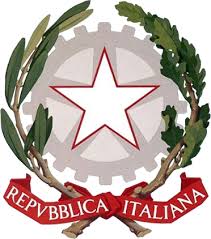 Via S. Esuperanzio, 2 – 62011 CINGOLI (MC)  - Tel. 0733602314E-mail: mcic811009@istruzione.it – pec: mcic811009@pec.istruzione.it  -Sito: www.comprensivocingoli.edu.itC.F.:80006120432 – cod. mecc.: MCIC811009 - cod. univ.: UFAK88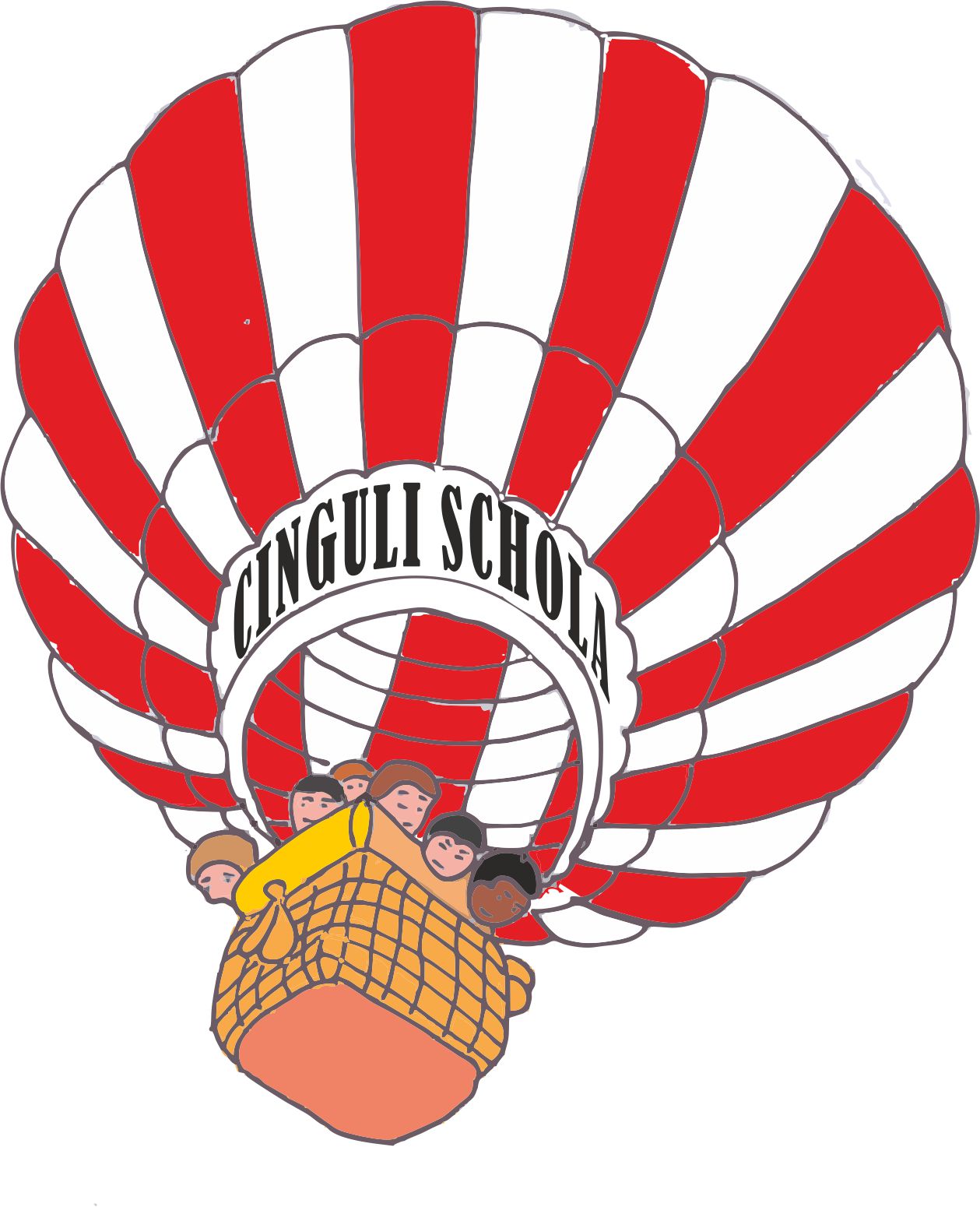 RENDICONTO CONTRIBUTO anno 2022:RENDICONTO CONTRIBUTO anno 2022:Importo complessivo se tutti i 780 alunni lo avessero versato € 19.500,00Importo effettivamente incassato, di cui:€ 10.969,50Assicurazioni alunni€   3.448,50Contributo volontario €   7.521,00Altri contributi da famiglie vincolati: madrelingue I/F S.S /Corso Musica S.I. Grottaccia/ Scacchi SS. PP. Cingoli- Villa Strada e Grottaccia€   6.376,00Contributi per visite, viaggi e programmi di studio all'estero€   8.996,40RENDICONTO SPESE SOSTENUTE al 31/08/2022:RENDICONTO SPESE SOSTENUTE al 31/08/2022:Funzionamento generale- decoro della scuola€  6.094,22Funzionamento amm.vo generale: cancelleria, fotocopie, materiale di pulizia, software	€  2.154,90Funzionamento didattico: materiale didattico, cancelleria, fotocopie, software, toner stampanti- €  8.809,02Spese d’investimento a favore della didattica € 22.423,36Spese per visite, viaggi e programmi di studio all'estero€   8.678,97Sportello d’ascolto€   1.600,00Progetti per ampliamento offerta formativa dell’Istituto€ 27.759,12